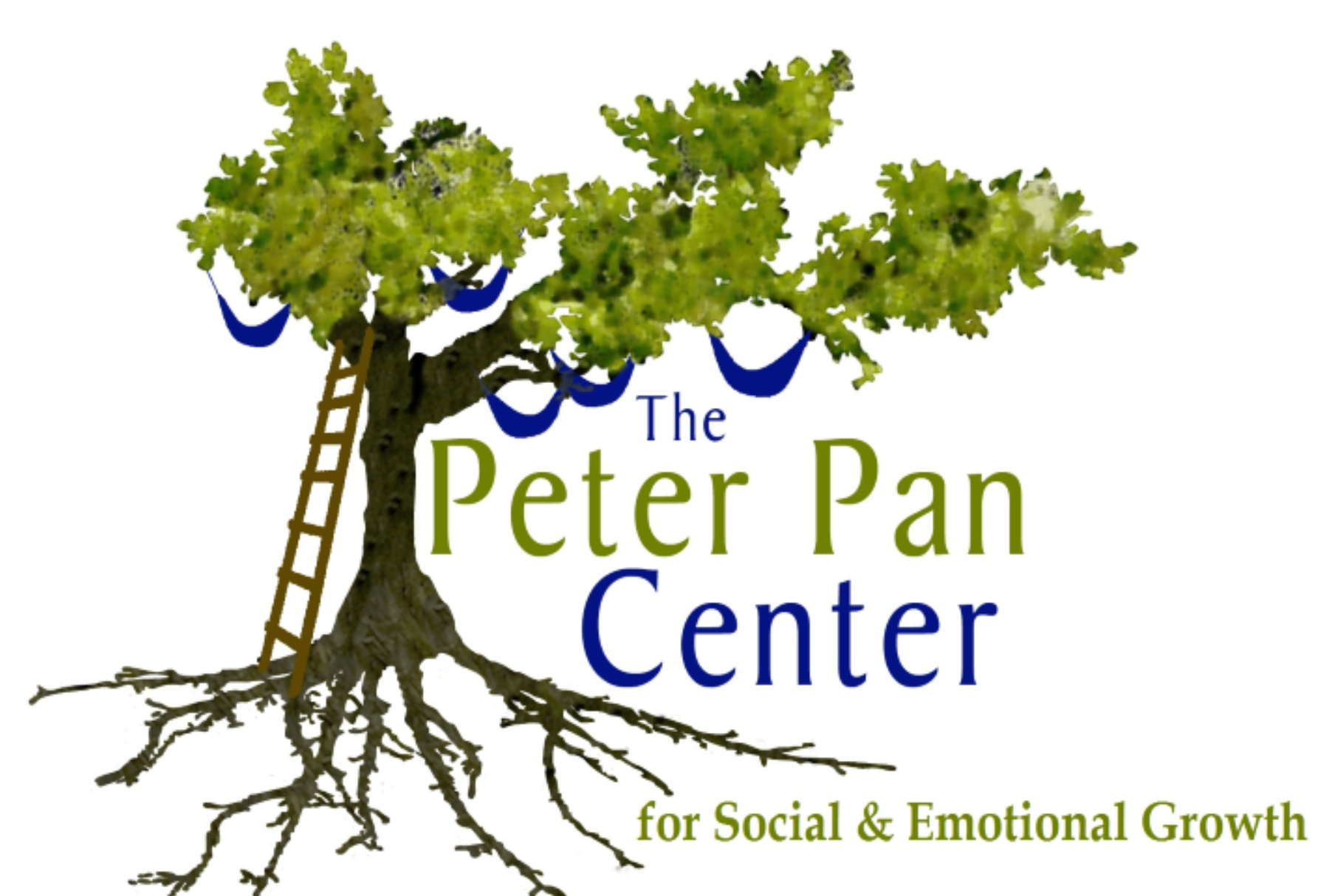 Registration Form for Social Skills SessionsSocial Teens:  (ages 12+)  This social skills group is designed for children who are entering middle through high school, and is scheduled in the late afternoon.  Social skills addressed through facilitated instruction, and social practice sessions include: recognizing feelings, moods, and emotions, stress, and anxiety; ways to relax, and cope; appropriate social practices, organizational skills, initiating and sustaining social communication, perspective taking, conflict resolution, and problem solving. Session format:  15 minute/Snack Chat; 45 minute Social Group Games; 15 minute/Regroup for Discussion. Session Schedule:  Wednesdays or Thursdays 4:30-5:45Cost:  $45.00 per session/$180.00 per monthStart Date:  9/24/14 or 9/25/14Parent/Caregiver Name(s):___________________________________________Child(ren)’s Name(s)/Age(s):__________________________________________Address:__________________________________________________________Telephone:______________________Email:_____________________________Please make checks out to: Lonnie R. Ouellette, and mail to: The Peter Pan Center                          Questions? Please email Lonnie at:PO Box 312 				lrouellette.peterpancenter@gmail.com or callHarvard, MA 01451			978/772/1255Program Location:  The Peter Pan Center, 60 Willow Rd, Ayer, MA 0143260 Willow RoadAyer, MA  01432978/772-1255www.peterpancenter.com              Lonnie R. Ouellette, M.A./M.Ed./Cert. BIA           Parent Education/Behavior Specialist           lrouellette.peterpancenter@gmail.com           Cell: 978-314-3647